Проект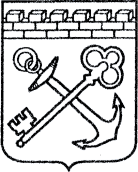 АДМИНИСТРАЦИЯ ЛЕНИНГРАДСКОЙ ОБЛАСТИКОМИТЕТ ПО КУЛЬТУРЕ ЛЕНИНГРАДСКОЙ ОБЛАСТИПРИКАЗ«___»____________2016 г.                                                                  №_______________                                                                                                              г. Санкт-ПетербургО проведении конкурсного отбора социально ориентированных некоммерческих организаций для предоставления из областного бюджета Ленинградской области субсидии на реализацию проектов развития и поддержки народного творчества в Ленинградской областиВ соответствии с пунктом 6 «Порядка определения объема и предоставления из областного бюджета Ленинградской области субсидии социально ориентированным некоммерческим организациям на реализацию проектов развития и поддержки народного творчества в Ленинградской области» (Приложение № 3), утвержденного постановлением Правительства Ленинградской области от 14 ноября 2013 № 404 «О государственной программе Ленинградской области «Развитие культуры в Ленинградской области» (с изменениями) приказываю:Провести конкурсный отбор социально ориентированных некоммерческих организаций для предоставления из областного бюджета Ленинградской области субсидии на реализацию проектов развития и поддержки народного творчества.Утвердить дату начала приема заявок на конкурсный отбор – 30 марта 2016г.Утвердить дату окончания приема заявок на конкурсный отбор – 29 апреля 2016г.Утвердить дату проведения заседания комиссии по отбору социально ориентированных некоммерческих организаций для предоставления субсидии –  не позднее 10 мая 2016г.Разместить извещение о проведении конкурсного отбора проектов социально ориентированных некоммерческих организаций для предоставления субсидии не позднее 30 марта 2016г.Контроль за исполнением настоящего приказа возложить на заместителя председателя комитета Мельникову О.Л.Председатель комитета                                                                            Е.В.Чайковский            